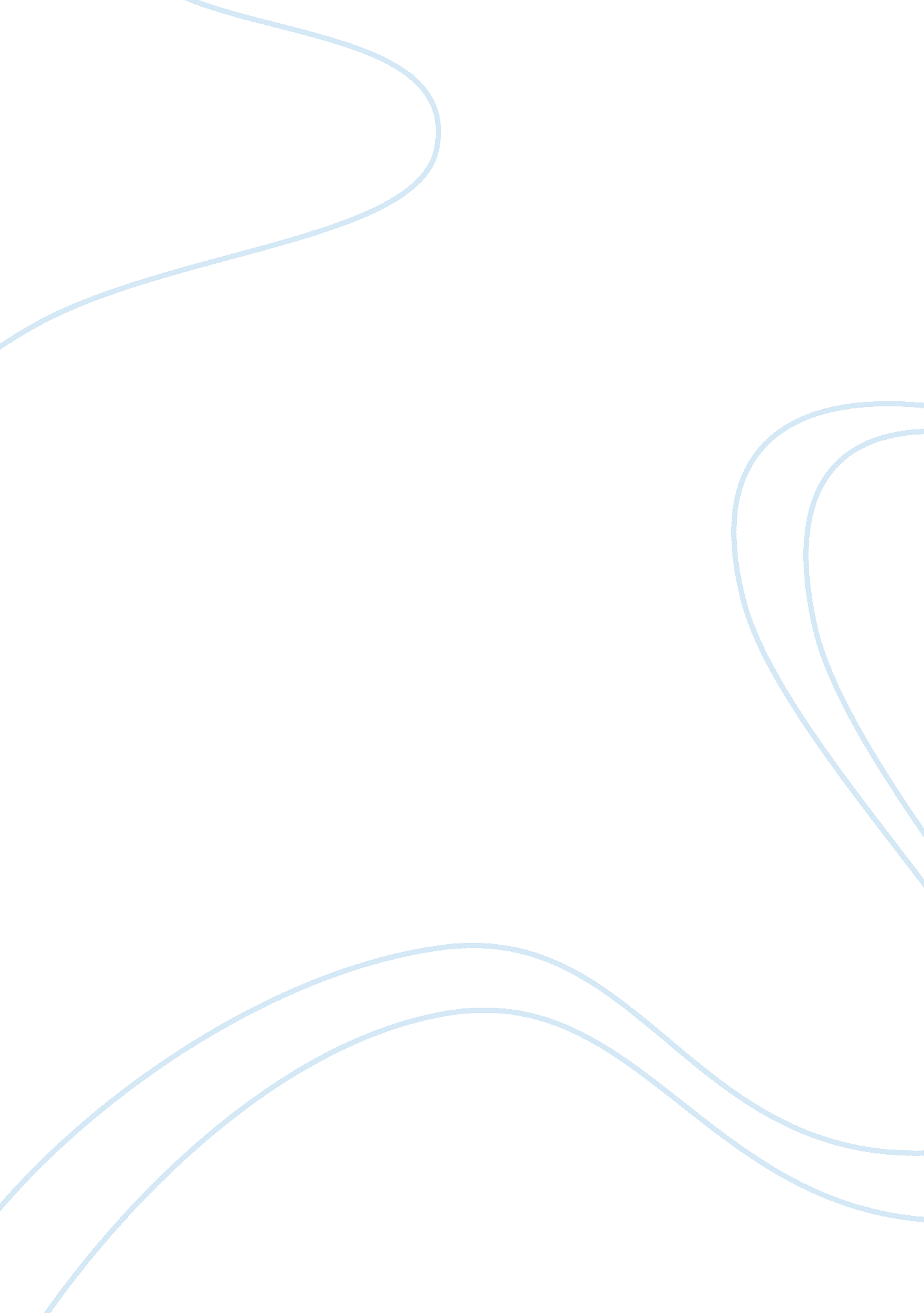 Communication being in a relationshipSociology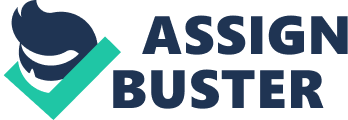 These are the times that ask of us to be strong and show our resilience and be on our toes to give each other what we want the most from one of us – pure love and nothing else. I have tried my best to strengthen the relationship between us through communication as this is the key and will be the point of contact between the two of us even in the coming days (Flora 2005). I believe this is indeed the sole manner in which our relationship would be made stronger and we will learn new and novel things on a proactive basis. I hope we find common ground through communication and interaction and discuss the finer aspects of life on a regular basis for the rest of our lives. 